Publicado en Zaragoza el 26/06/2019 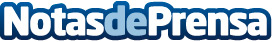 Trucos para preparar la barbacoa perfecta, por barbacoas.topLas barbacoas son la opción más recurrida para pasar un rato ameno en verano con familia o amistades. Para sorprender a los invitados de una barbacoa, la tienda online barbacoas.top enumera un listado de consejos a seguir para preparar una barbacoa deliciosaDatos de contacto:Lara+34000000Nota de prensa publicada en: https://www.notasdeprensa.es/trucos-para-preparar-la-barbacoa-perfecta-por Categorias: Gastronomía Entretenimiento Consumo Jardín/Terraza http://www.notasdeprensa.es